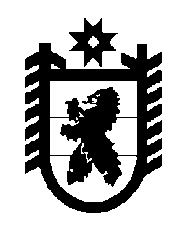 Российская Федерация Республика Карелия    УКАЗГЛАВЫ РЕСПУБЛИКИ КАРЕЛИЯО награждении государственными наградами Республики КарелияЗа многолетнюю научно-педагогическую деятельность, большой вклад в развитие науки и подготовку высококвалифицированных специалистов для республики присвоить почетное звание«ЗАСЛУЖЕННЫЙ ДЕЯТЕЛЬ НАУКИ РЕСПУБЛИКИ КАРЕЛИЯ»ВЕРИГИНУ Сергею Геннадьевичу – директору института истории, политических и социальных наук федерального государственного бюджетного образовательного учреждения высшего профессионального образования «Петрозаводский государственный университет»,РОГОВУ Александру Александровичу  – заведующему кафедрой теории вероятности и анализа данных федерального государственного бюджетного образовательного учреждения высшего профессионального образования «Петрозаводский государственный университет».За многолетний плодотворный творческий труд, высокий профессионализм и вклад в развитие культуры республики присвоить почетное звание «ЗАСЛУЖЕННЫЙ РАБОТНИК КУЛЬТУРЫ РЕСПУБЛИКИ КАРЕЛИЯ»ПЛОТНИКОВОЙ Ирине Ивановне – преподавателю по классу фортепиано муниципального бюджетного образовательного учреждения дополнительного образования детей «Детская музыкальная школа имени                Г.А. Вавилова» (Костомукшский городской округ).За заслуги перед республикой и многолетний добросовестный труд наградить ПОЧЕТНОЙ ГРАМОТОЙ РЕСПУБЛИКИ КАРЕЛИЯ:КОЛОУШКИНА Валерия Петровича – генерального директора закрытого акционерного общества «Пряжинское»,КУЗИЧЕВУ Ирину Викторовну – главу администрации муниципального образования «Сумпосадское сельское поселение» (Беломорский муниципальный район),СЕНЧЕНКО Татьяну Алексеевну – заведующую отделом фондов бюджетного учреждения «Национальный музей Республики Карелия».  Глава Республики  Карелия                                                                       А.П. Худилайненг. Петрозаводск23 марта 2015 года№ 26